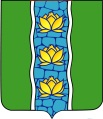 СОБРАНИЕ ДЕПУТАТОВ КУВШИНОВСКОГО РАЙОНАРЕШЕНИЕОб утверждении Положения об оплате труда и дополнительных гарантиях лиц, замещающие муниципальные должности в МО «Кувшиновский район»В соответствии с Законом Тверской области № 76-ЗО от 15.07.2015                     «Об отдельных вопросах, связанных с осуществлением полномочий лиц, замещающих муниципальные должности в Тверской области», Уставом Муниципального образования «Кувшиновский район», Собрание депутатов Кувшиновского районаРЕШИЛО:1. Утвердить Положение об оплате труда и дополнительных гарантиях лиц, замещающих муниципальные должности в муниципальном образовании «Кувшиновский район» (прилагается). 2. Настоящее решение разместить на официальном сайте администрации муниципального образования «Кувшиновский район» в информационно-телекоммуникационной сети Интернет. 3. Настоящее решение вступает в силу со дня его принятия.  Председатель Собрания депутатовКувшиновского района                                                                           И.Б. АввакумовГлава Кувшиновского района                                                         А.С. Никифорова              Приложение № 1решению Собрания депутатов Кувшиновского районаот 14.02.2020 г. № 38ПОЛОЖЕНИЕоб оплате труда и дополнительных гарантиях лиц, замещающихмуниципальные должности в МО «Кувшиновский район»1. Общие положенияНастоящее Положение в соответствии со статьей 13 Закона Тверской области №76-ЗО от 15.07.2015 «Об отдельных вопросах, связанных с осуществлением полномочий лиц, замещающих муниципальные должности в Тверской области», определяет размер должностного оклада, ежемесячных и иных дополнительных выплат, дополнительных гарантий лиц, замещающих муниципальные должности в МО «Кувшиновский район», осуществляющих свои полномочия на постоянной основе.2. Размер должностного оклада, ежемесячных и иных дополнительных выплат лиц, замещающих муниципальные должности в МО «Кувшиновский район», осуществляющих свои полномочия на постоянной основе2.1. Оплата труда лиц, замещающих муниципальные должности на постоянной основе, производится в виде денежного содержания, которое состоит из должностного оклада, ежемесячного денежного поощрения; ежемесячной надбавки за выслугу лет; ежемесячной надбавки за особые условия работы на муниципальных должностях; материальной помощи; премии за выполнение особо важных и сложных заданий; единовременной выплаты при предоставлении ежегодного оплачиваемого отпуска, иных выплат, предусмотренных законодательством РФ и правовыми актами Собрания депутатов Кувшиновского района.2.2. Должностной оклад лиц, замещающих муниципальные должности на постоянной основе, устанавливается в следующем размере:- должностной оклад Главы Кувшиновского района – 14 110 рублей.2.3. Размеры ежемесячных и иных дополнительных выплат составляют:2.3.1. Ежемесячная надбавка к должностному окладу за особые условия работы на муниципальных должностях – до 360 % должностного оклада.Ежемесячная надбавка к должностному окладу за особые условия работы устанавливается при назначении на муниципальную должность. 2.3.2. Ежемесячная надбавка за выслугу лет в размере от должностного оклада:от 1 года до 5 лет – 10 %; от 5 до 10 лет – 20 %; от 10 до 15 лет – 30 %; свыше 15 лет – 40%. В стаж работы лиц, замещающих муниципальные должности на постоянной основе, дающий право на получение надбавки за выслугу лет, включаются все периоды трудовой деятельности.2.3.3. Ежемесячное денежное поощрение – до 150 % от должностного оклада.Расчет ежемесячного денежного поощрения производится за фактически отработанное время и выплачивается одновременно с выплатой денежного содержания.При ненадлежащем исполнении обязанностей по замещаемой должности, выплата ежемесячного денежного поощрения может быть уменьшена в соответствии с распоряжением Председателя Собрания депутатов Кувшиновского района в отношении Главы Кувшиновского района.2.3.4. Единовременная выплата при предоставлении ежегодного оплачиваемого отпуска – два должностных оклада в год.2.3.5. Материальная помощь – один должностной оклад в год – выплачивается на основании личного заявления.2.3.5. Премии за выполнение особо важных и сложных заданий.Финансирование затрат на выплату премии за выполнение особо важных и сложных заданий (далее - премия) осуществляется за счет экономии средств фонда оплаты труда и максимальными размерами не ограничивается.Премирование за выполнение особо важных и сложных заданий производится на основании распоряжения Председателя Собрания депутатов Кувшиновского района в отношении Главы Кувшиновского района.2.3.6. Ежемесячная надбавка к должностному окладу за работу со сведениями, составляющими государственную тайну, устанавливается Главе Кувшиновского района в размере и порядке, определяемых законодательством Российской Федерации в зависимости от степени секретности сведений, к которым он имеет доступ.2.3.7. Иные выплаты, предусмотренные федеральными законами, законами Тверской области, муниципальными правовыми актами Кувшиновского района.3. Дополнительные гарантии и порядок выплаты3.1. Лицу, замещающему муниципальную должность на постоянной основе, за счет средств, предусмотренных бюджетом МО «Кувшиновский район» на соответствующий финансовый год, осуществляется единовременная ежегодная денежная выплата на лечение и отдых в размере десяти должностных окладов в год.3.2. Выплата на лечение и отдых является гарантией обеспечения организации лечения (отдыха) лица, замещающего муниципальную должность на постоянной основе.3.3. Выплата на лечение и отдых выплачивается в течение года равномерными частями ежемесячно в сроки, установленные для выплаты денежного содержания.3.4. В исключительных случаях - по медицинским показаниям (санаторно-курортное лечение, высокотехнологичная медицинская помощь) выплата на лечение и отдых может быть выплачена единовременно по заявлению.3.5. Выплата на лечение и отдых не предоставляется за время нахождения в отпуске по уходу за ребенком.В случае, когда работник во время нахождения в отпуске по уходу за ребенком работает в соответствии со статьей 256 Трудового кодекса Российской Федерации, выплата на лечение и отдых производится пропорционально отработанному времени в текущем календарном году.4. Порядок формирования расходов на оплату труда лиц, замещающих муниципальную должность на постоянной основе4.1. Расходы на оплату труда лиц, замещающих муниципальные должности на постоянной основе, определяются в пределах бюджетных ассигнований, предусмотренных в бюджете МО «Кувшиновский район» на соответствующий финансовый год.4.2. При формировании фонда оплаты труда лиц, замещающих муниципальные должности на постоянной основе, сверх суммы средств, направляемых для выплаты должностных окладов, предусматриваются следующие средства для выплаты (в расчете на год):1) ежемесячная надбавка к должностному окладу за выслугу лет - в размере пяти должностных окладов;2) ежемесячная надбавка к должностному окладу за особые условия муниципальной службы - в размере сорока трех должностных окладов;3) ежемесячное денежное поощрение к должностному окладу - в размере восемнадцати должностных окладов;4) материальная помощь - в размере одного должностного оклада;5) единовременная выплата при предоставлении ежегодного оплачиваемого отпуска - в размере двух должностных окладов.6) ежемесячная надбавка к должностному окладу за работу со сведениями, составляющими государственную тайну – в размере шести должностных окладов.5. Порядок формирования расходов на дополнительные гарантии5.1. Годовой фонд расходов на дополнительные гарантии лицам, замещающим муниципальные должности на постоянной основе, формируется исходя из объема денежных средств в размере десяти должностных окладов по соответствующей должности.14.02.2020 г.№38г. Кувшиново